2017 CURE® Extraordinary Healer® Award Essay Nomination Form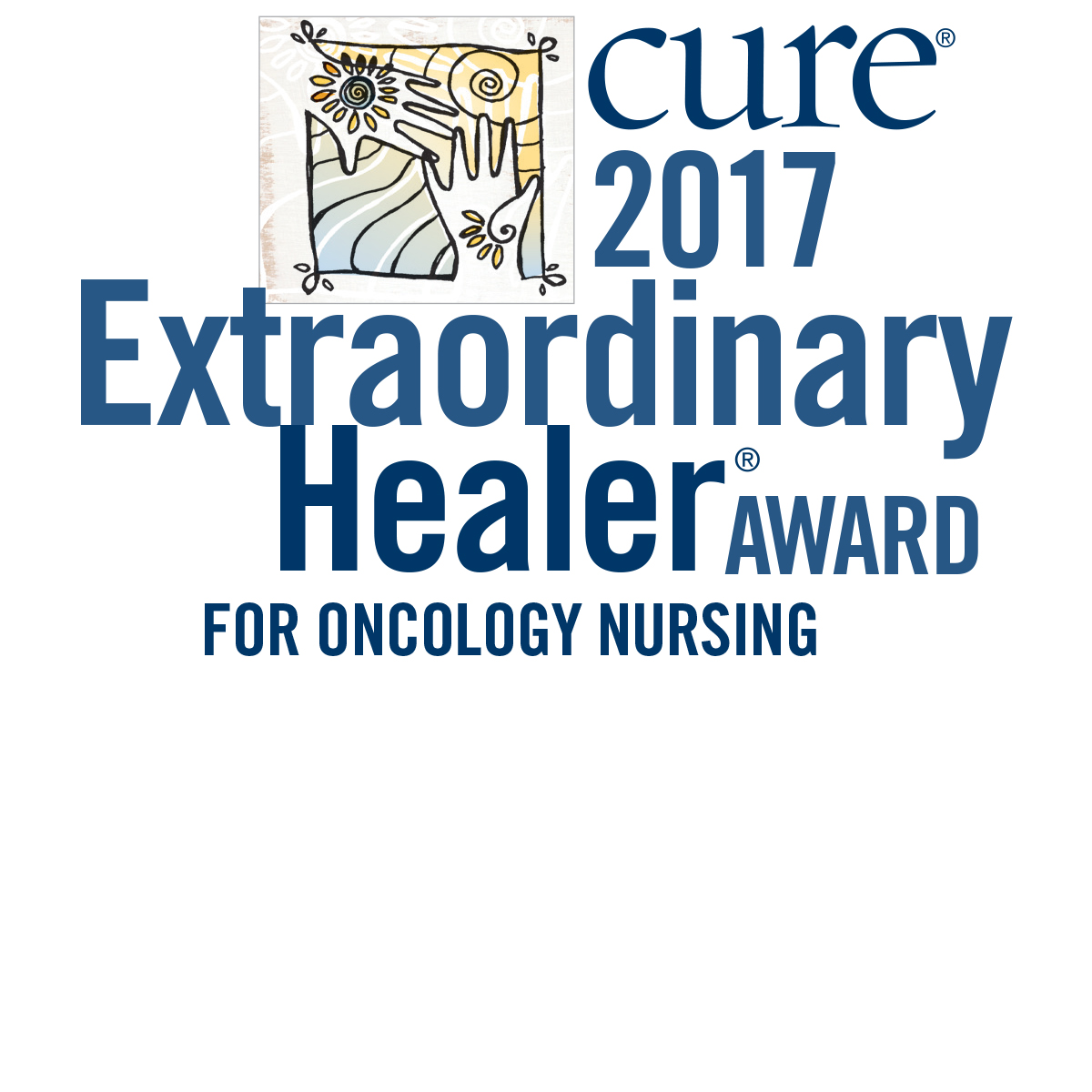 This template is intended to guide you through the nomination process. Complete the information below, and email this document as an attachment to: healers@curetoday.com  prior to December 15, 2016. *Indicates a required field. Entries without required information and/or entries that feature more than one nurse will be ineligible for the contest. Please refer to all contest rules prior to submitting your essay: http://www.curetoday.com/extraordinaryhealer/contest ESSAYIST CONTACT INFORMATION*First and last name: *Mailing address:*Preferred phone number: *Email: How did you find out about the contest?ONCOLOGY NURSE NOMINEE CONTACT INFORMATION*Nurse’s first and last name: *Nurse’s credentials (e.g. RN, OCN): *Nurse’s place of employment: Nurse’s mailing address:*Nurse’s phone number: Nurse’s email: ESSAY: Essay title: *Essay (700- to 1,000-words): 